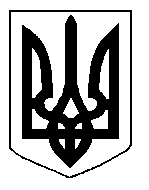 БІЛОЦЕРКІВСЬКА МІСЬКА РАДА	КИЇВСЬКОЇ ОБЛАСТІ	Р І Ш Е Н Н Я
від  02 жовтня 2019 року                                                                        № 4458-79-VIIПро надання безповоротної фінансовоїдопомоги комунальному підприємствуБілоцерківської міської ради  «Білоцерківтепломережа» шляхом поповнення статутного капіталуРозглянувши подання міського голови Дикого Г.А., враховуючи рішення виконавчого комітету міської ради від 10.06.2019 №395 «Про затвердження висновку комісії по здійсненню контролю за фінансово-господарською діяльністю підприємств комунальної власності міста», з метою вжиття заходів, спрямованих на забезпечення сталого функціонування комунального підприємства Білоцерківської міської ради «Білоцерківтепломережа», на виконання рішення Білоцерківської міської ради №774-32-VII від 25 травня 2017 року «Про затвердження Програми фінансової підтримки комунальних підприємств та здійснення внесків до Статутних фондів (поповнення статутного фонду) комунальних підприємств Білоцерківської міської ради на 2017 рік та прогноз на 2018-2021 рр.», відповідно статті 26 Закону України «Про місцеве самоврядування в Україні»,  міська рада вирішила:1. Надати дозвіл на отримання безповоротної фінансової допомоги шляхом поповнення статутного капіталу комунальному підприємству Білоцерківської міської ради «Білоцерківтепломережа» в розмірі 4 220 000 (чотири мільйони двісті двадцять тисяч) грн. 00 коп., яка надається з метою забезпечення платоспроможності підприємства.	2. Міському фінансовому управлінню Білоцерківської міської ради при перегляді місцевого бюджету на 2019 рік передбачити кошти для фінансової допомоги на безповоротній основі в розмірі 4 220 000 (чотири мільйони двісті двадцять тисяч) грн. 00 коп., на виконання програми фінансової підтримки комунальних підприємств та здійснення внесків до Статутних фондів (поповнення Статутного фонду) комунальних підприємств Білоцерківської міської ради на 2017 рік та прогноз на 2018-2021 рр.	3. Зобов’язати КП БМР «Білоцерківтепломережа» щомісячно звітувати до управління економіки Білоцерківської міської ради про використання коштів.4. Контроль за виконанням даного рішення покласти на постійні комісії міської ради з питань житлової політики, комунального господарства, транспорту і зв’язку, природокористування, охорони довкілля та енергозбереження та з питань планування соціально-економічного розвитку, бюджету та фінансів.Міський голова                                                                                Г.Дикий